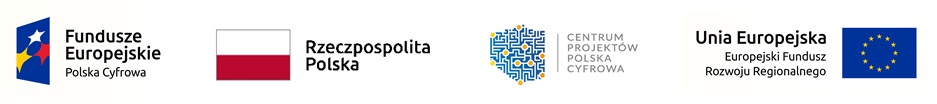 Załącznik 1W N I O S E Knauczyciela SP nr 1 w Goczałkowicach-Zdroju o użyczenie sprzętu komputerowego                                                                                                      data złożenia wniosku …........................................... ….....................................................................................................................(nazwa sprzętu)…………………………………………………………………………………….Imię i nazwisko nauczyciela Oświadczam, że zapoznałem / zapoznałam się z Regulaminem wewnętrznym użyczenia sprzętu komputerowego w Szkole Podstawowej Nr 1 w Goczałkowicach-Zdroju, akceptuję go i zgłaszam wniosek o wypożyczenie komputera:  na czas maksymalnie ………………….. tygodni w celu prowadzenia nauczania zdalnego  bezterminowo, ale nie dłużej niż do końca zdalnych zajęć edukacyjnych w roku szkolnym 2020/2021.Jednocześnie oświadczam, że: a) zobowiązuję się do zwrotu sprzętu w wyznaczonym regulaminem terminie, w niezmienionym stanie jak w dniu wypożyczenia, b) w przypadku komputera objętego obowiązującą gwarancją zobowiązuje się do zgłoszenia na piśmie informacji o zaistniałych problemach przy zwrocie komputera.                                                                                                                                                                                                       Zatwierdzam …....................................................                                              Podpis  nauczyciela                                                                 …....................................................	Podpis dyrektora szkoły